BOSNA I HERCEGOVINA 		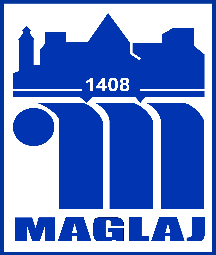 FederacijaBosneiHercegovineOpćinaMaglaj, Viteska 4, 74250 MaglajSlužbazaurbanizam, geodetskeiimovinskopravneposlovePodaci o podnositelju  zahtjeva:	Ime i prezime	:			JMBG	Adresa	:			Telefon/Fax	E-Mail	:		Molimvas da donesete rješenje o obračunu naknade troškova uređenja građevinskog zemljišta zemljišta i pogodnosti (renta) za promjenu namjene dijela stambenog objekta u poslovni prostor  kao razlika između naknade koja je utvrđena za raniju stambenu namjenu, ______________________________, na zemljištu označenom sa k.č. broj _______________k.o. ______________________.Uz zahtjevprilažem:Projekat promjene namjene stambenog dijela objekta u poslovni prostorUrbanistička saglasnost/lokacijskainformacijaDokaz o riješenim imovinsko-pravnim odnosimaAdministrativna taksaMjesto i Datum                                                  POTPIS PODNOSITELJA ZAHTJEVAPredmet: Zahtjev za obračun naknade za uređenje građevinskog zemljišta 